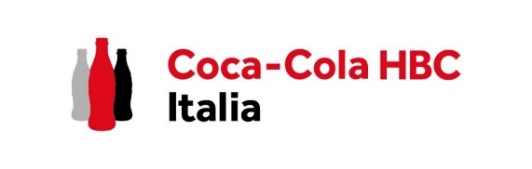 Internship Continuous Improvement EngineerPer la nostra sede di Oricola (AQ) stiamo ricercando una risorsa da inserire in stage a supporto del team di Continuous Improvement e alla figura del Plant Manager.Chi siamo Coca-Cola HBC Italia è il principale produttore e distributore di prodotti a marchio The Coca-Cola Company sul territorio nazionale. Impiega circa 2.000 dipendenti e opera attraverso 6 stabilimenti: 3 dedicati alla produzione di bibite situati a Nogara (VR), Oricola (AQ), Marcianise (CE), 2 siti di imbottigliamento di acque minerali, Fonti del Vulture a Rionero in Vulture (PZ) e Lurisia a Roccaforte Mondovì (CN) e un innovativo polo situato a Gaglianico (BI) dedicato alla produzione di bottiglie in plastica riciclata (rPET) destinate all'imbottigliamento dei prodotti dell'azienda.Attività previste dallo stageSupporto nelle attività di miglioramento continuo tramite l’implementazione di progetti legati al miglioramento dei  kpi aziendali compresi gli indici di utilizzo dell’acqua e dell’energiaGarantire il costante controllo degli indicatori di fabbrica al fine di identificare tempestivamente situazioni di deviazione rispetto allo standard e supportare il team a ricercare la causa radice e definire piani da azioni correttive/miglioramentoMonitoraggio delle principali causali di fermo linea  e supporto nell’implementazione dei piani di azioneAnalisi di dettaglio dei tempi di change over e supporto all’implementazione di progetti di SMED volti a ridurre i tempi necessari rispettando gli standard di sicurezza e qualitàApplicazione dello strumento Line Time Study al fine di identificare le cause di under performance e proporre ed implementare proposte di miglioramentoSupporto nella gestione di progetti interfunzionaliSupporto nella definizione di procedure operativeSupporto all’elaborazione di reportistica Supportare il team di fabbrica nei progetti di applicazione delle 5S e della manutenzione autonoma (pulizia, ispezione, lubrificazione) attraverso il superamento di audit dedicatiRequisiti Laurea in ingegneria meccanica/gestionale/industrialeBuona conoscenza del pacchetto office, in particolare Excel e Power PointBuona conoscenza della lingua ingleseDeterminazione, motivazione e orientamento al risultato. Forte interesse per l’ambito produttivoProattività e buone doti organizzative e comunicativeEssere automunito è necessario per raggiungere lo stabilimento